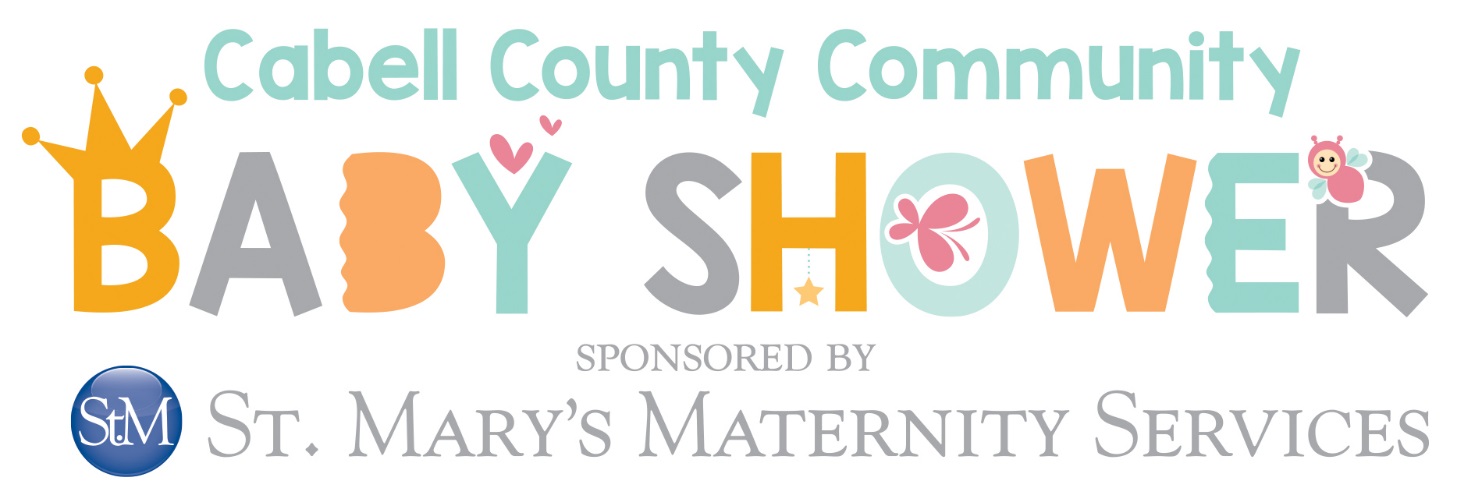 DOOR PRIZE WISH LISTHERE ARE A FEW OF OUR MOST-REQUESTED BABY ITEMS. WE WOULD LOVE TO PROVIDE AS MANY OF THESE AS POSSIBLE AT THIS YEAR’S SHOWER!Pack and PlayTravel System StrollerBaby SwingCar SeatDouble Electric Breast PumpBaby MonitorCribHigh ChairBaby Gate & Home Safety SuppliesBouncer or Activity MatExersaucers or WalkersBaby CarrierBaby Bath, Faucet Cover, & Bath ThermometerNursing Pillow, Cover, & Breastfeeding Supplies